　（第１号様式）わたしの意見・提案　身近な日常生活の中で気付いたり、日頃感じている市政に対するご意見やご提案を、この用紙にご記入のうえ、備え付けの「わたしの意見・提案箱」に入れて下さい。　お寄せいただいたご意見やご提案には、後日、市から回答します。※回答をご希望の場合は、氏名及び住所、又はメールアドレスを必ずご記入ください（メールアドレスの場合は匿名でも可）。※お寄せいただいたご意見・ご提案については、受付日から概ね２週間以内に回答いたします。                                                     　　　　　　年　　月　　日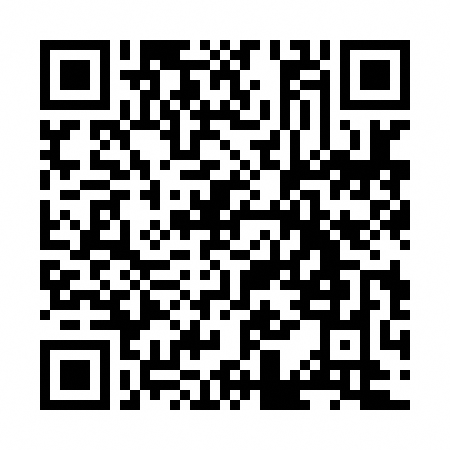 市ホームページからご意見・ご提案を投稿することも可能です。是非、ご利用ください。※右の二次元バーコードを読み取ると「インターネット意見・提案箱」に移行します。問合せ・連絡先藤沢市市民自治部　市民相談情報課　　直通電話番号　０４６６－５０－３５６８〈件名〉　          　　                                 について内容氏　名または団体名（代表者名） 年代歳代住所・連絡先藤沢市                                                                 電話　　　　　（　　　）藤沢市                                                                 電話　　　　　（　　　）藤沢市                                                                 電話　　　　　（　　　）メールアドレス　　　　　　　　　　　　　＠　　　　　　　　　　　　　＠　　　　　　　　　　　　　＠（市　事務処理欄）（市　事務処理欄）収受・（　　　　）市民センター・公民館　・本庁（1F・5F・9F）　・分庁舎